Publicado en Madrid el 31/01/2024 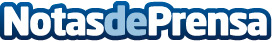 Redkom advierte de cómo el mantenimiento informático puede ahorrar costes empresarialesEn lugar de considerarse un gasto, el mantenimiento informático se presenta como una inversión estratégica para las empresas, según la visión de Redkom. La compañía de mantenimiento informático comparte cómo esta inversión contribuye significativamente a la disminución de costos empresarialesDatos de contacto:RedkomRedkom916 587 091Nota de prensa publicada en: https://www.notasdeprensa.es/redkom-advierte-de-como-el-mantenimiento Categorias: Madrid Software Ciberseguridad Otros Servicios Otras Industrias Innovación Tecnológica http://www.notasdeprensa.es